Ejercicio 1:Realiza lo que se indica en cada uno de los incisos:Explica con tu propias palabras el aspecto que controlan dentro de una Hoja de Cálculo las conceptos que se indican dentro de la siguiente tabla:Une con una línea  de la izquierda con el PROCESO que le corresponde a la derecha.Captura dentro de  de Cálculo la información de acuerdo a lo que indica cada inciso:Captura la información que se presenta en la siguiente figura: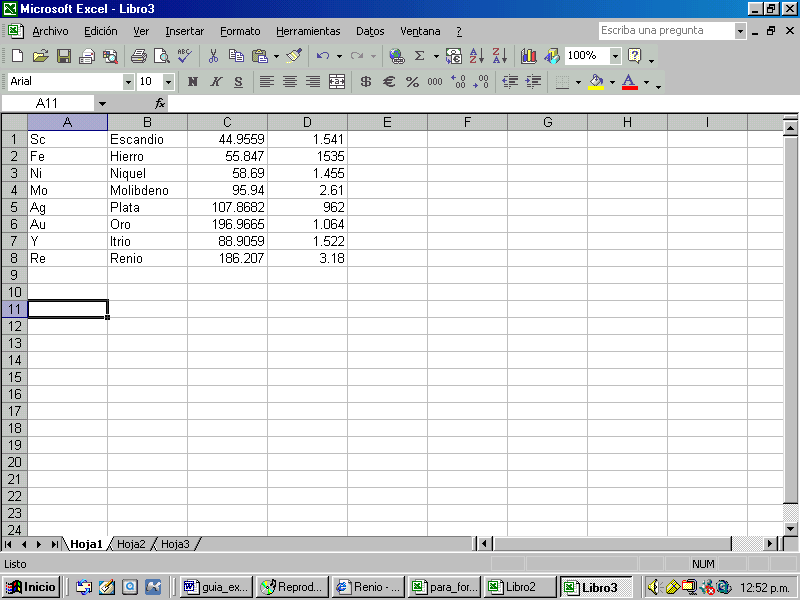 b) Selecciona el rango de A1:A2 y activa el proceso para Insertar toda una filac) Ubica el apuntador en D1 y activa el proceso para Insertar toda una columna.Captura los siguientes rótulos de acuerdo a las celdas que se indican en la siguiente tabla (no modifiques el tamaño de las columnas)Compara lo que has obtenido hasta el momento con lo que se muestra en la siguiente figura: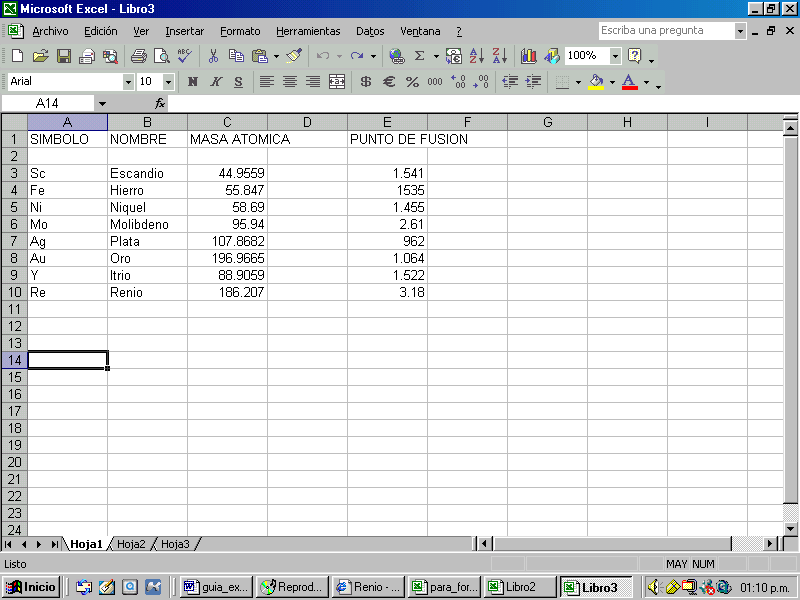 Selecciona el rango de C3:C10 , Córtalo y Pégalo en G3Selecciona el rango de C1:D1 y Combínalo , realiza lo mismo con los rangos E1:F1 así como C2:D2h) Copia el rango de G3:G10 y Pégalo a partir de C3.Borra todo el contenido de G3:G10Selecciona el rango de A3:A10 y cambia a fuente Arial, Negrita y tamaño 18.Selecciona el rango de B3:B10 y aplica la siguiente alineación Horizontal-Derecha, Vertical-Centrar.Selecciona el rango de C3:C10 y aplica un Borde de contorno, con estilo de línea doble en color azul.Selecciona el rango de C2:D10 y aplica un formato de trama en color amarillo claro.Selecciona el rango de E3:E10 aplica una Orientación de 45 grados, cambia la fuente a Courier, Negrita, en tamaño 15 y color rojo.Ubica el apuntador en A1 y cambia el alto de la fila a 40.Selecciona el rango de A1 a F10 y cambia la fuente a Impact, Negrita, tamaño 18 en azul.Cambia el ancho de la columna en este rango a 15.Parte del resultado final se muestra a continuación: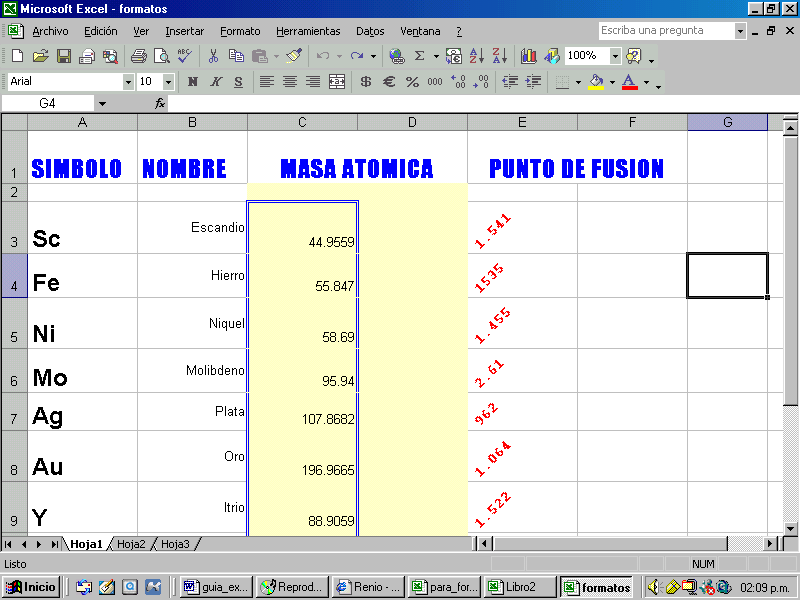 Ejercicio 1:Realiza los procesos que se indican en los siguientes incisos:Abre un nuevo libro y cambia el nombre de las hojas tal y como lo presenta la siguiente figura: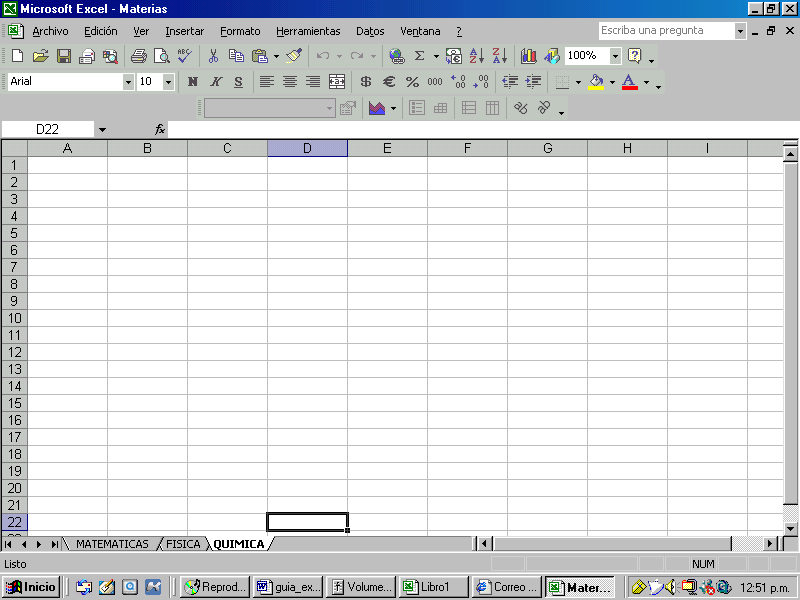 Agrega y cambia el orden de las hojas de acuerdo a lo que muestra la siguiente figura: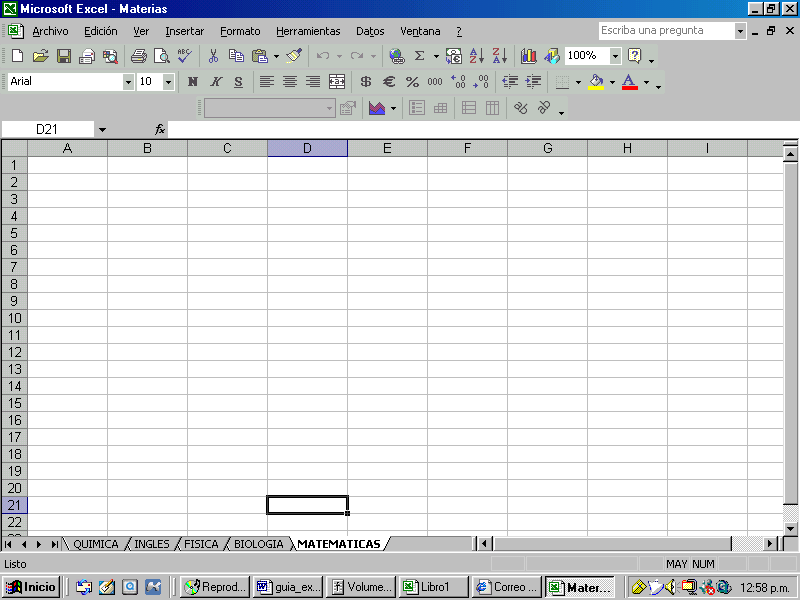 Elimina la hoja de MATEMÁTICAS y cambia el nombre a la hoja indicada de acuerdo a lo que muestra la siguiente figura: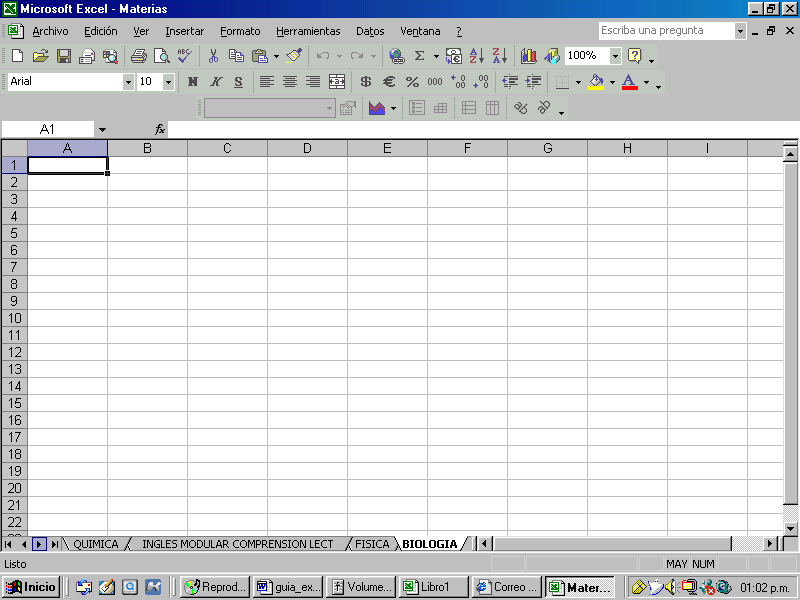 Realiza la copia de las hojas de acuerdo a lo que se muestra en la siguiente figura: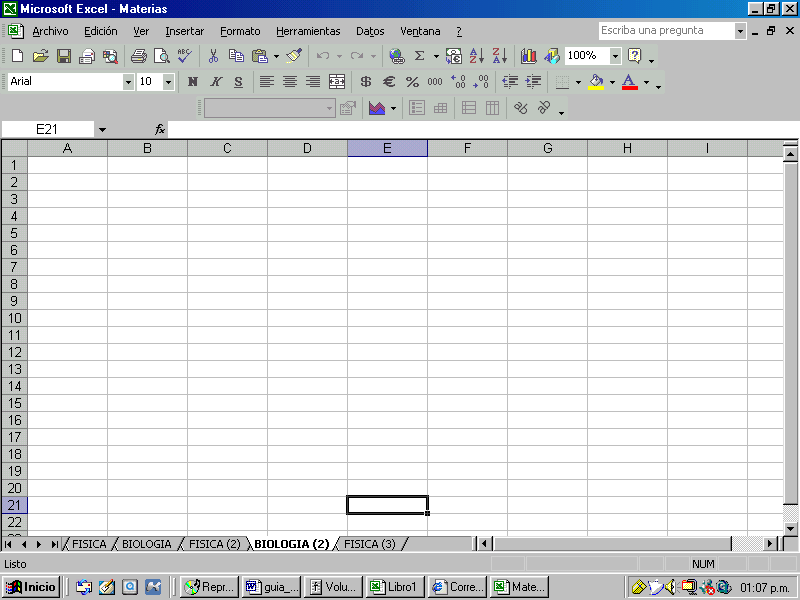 e) Guarda el libro con el nombre de “MATERIAS”.AlineaciónFuenteTramaOPCIÓNPROCESO1.OrientaciónAlineación2.SubrayadoBorde3.CategoríasTramas4.BloqueadaFuente5.ContornoNúmero6.Ancho estándarProteger7.Sombreado de celdasColumnaABCE1SÍMBOLONOMBREMASA ATÓMICAPUNTO DE FUSIÓN